Как рассчитывается плата за отопление с 1 января 2019 года.Согласно Постановлению Правительства Российской Федерации  N 1708 от 28 декабря 2018 года в правила предоставления коммунальной услуги по отоплению внесены изменения. Расчет платы за отопление с 1 января 2019 года производится следующим образом: Размер платы за коммунальную услугу по отоплению в i-м жилом или нежилом помещении в многоквартирном доме, который оборудован коллективным (общедомовым) прибором учета тепловой энергии и в котором ни одно жилое или нежилое помещение не оборудовано индивидуальным  прибором учета тепловой энергии, согласно пунктам 42(1) и 43 Правил определяется по формуле 3: 
где: 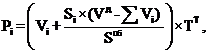 Vi - объем (количество) потребленной за расчетный период тепловой энергии, приходящийся на i-е помещение (жилое или нежилое) в многоквартирном доме и определенный по формуле 3(6) (см.ниже)
Si - общая площадь i-го помещения (жилого или нежилого) в многоквартирном доме; Vд - объем (количество) потребленной за расчетный период в многоквартирном доме тепловой энергии, определенный при осуществлении оплаты коммунальной услуги по отоплению в течение отопительного периода по показаниям коллективного (общедомового) прибора учета тепловой энергии, Sоб - общая площадь всех жилых и нежилых помещений в многоквартирном доме; TТ - тариф на тепловую энергию, установленный в соответствии с законодательством Российской Федерации.
Формула 3(6):

где: 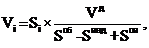 Si - общая площадь i-го помещения (жилого или нежилого) в многоквартирном доме; Sои - общая площадь помещений, входящих в состав общего имущества в многоквартирном доме. Sоб - общая площадь всех жилых и нежилых помещений в многоквартирном доме; Sинд - общая площадь жилых и нежилых помещений, в которых технической документацией на многоквартирный дом не предусмотрено наличие приборов отопления или в которых в соответствии со схемой теплоснабжения, утвержденной в соответствии с Федеральным законом "О теплоснабжении", осуществляется использование индивидуальных квартирных источников тепловой энергии; Vд - объем (количество) потребленной за расчетный период в многоквартирном доме тепловой энергии, определенный при осуществлении оплаты коммунальной услуги по отоплению в течение отопительного периода по показаниям коллективного (общедомового) прибора учета тепловой энергии, Vi равен нулю в случае, если технической документацией на многоквартирный дом не предусмотрено наличие в i-м жилом или нежилом помещении приборов отопления, или в случае, если в соответствии со схемой теплоснабжения, утвержденной в соответствии с Федеральным законом "О теплоснабжении", осуществляется использование индивидуальных квартирных источников тепловой энергии. Размер платы за коммунальную услугу по отоплению в i-м жилом или нежилом помещении в многоквартирном доме, который оборудован коллективным (общедомовым) прибором учета тепловой энергии и в котором хотя бы одно, но не все жилые и нежилые помещения оборудованы индивидуальными приборами учета тепловой энергии, согласно пунктам 42(1) и 43 Правил определяется по формуле 3(1):где: Vi - объем (количество) потребленной за расчетный период тепловой энергии, приходящийся на i-е помещение (жилое или нежилое) в многоквартирном доме и определенный в i-м помещении, оборудованном индивидуальным приборами учета, при осуществлении оплаты коммунальной услуги по отоплению в течение отопительного периода на основании показаний индивидуального  прибора учета,  а в i-м помещении (жилом или нежилом) в многоквартирном доме, не оборудованном индивидуальным приборами учета, - исходя из площади такого помещения по формуле 3(7) (см.ниже) Si - общая площадь i-го помещения (жилого или нежилого) в многоквартирном доме; Vд - объем (количество) потребленной за расчетный период в многоквартирном доме тепловой энергии, определенный при осуществлении оплаты коммунальной услуги по отоплению в течение отопительного периода на основании показаний коллективного (общедомового) прибора учета тепловой энергии, Sоб - общая площадь всех жилых и нежилых помещений в многоквартирном доме; TТ - тариф на тепловую энергию, установленный в соответствии с законодательством Российской Федерации. Формула 3(7):  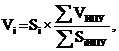 где:Si - общая площадь не оборудованного индивидуальным и (или) общим (квартирным) прибором учета i-го помещения (жилого или нежилого) в многоквартирном доме;
ΣVипу - сумма объемов (количества) тепловой энергии, определенных по показаниям индивидуальных приборов учета за расчетный период при осуществлении оплаты коммунальной услуги по отоплению в течение отопительного периода;ΣVипу - сумма площадей i-х помещений (жилых или нежилых) в многоквартирном доме, оборудованных индивидуальными  приборами учета, с применением показаний которых осуществляется расчет платы.Размер платы за коммунальную услугу по отоплению в i-м жилом или нежилом помещении в многоквартирном доме, который оборудован коллективным (общедомовым) прибором учета тепловой энергии и в котором все жилые и нежилые помещения оборудованы индивидуальными  приборами учета тепловой энергии, согласно пунктам 42(1) и 43 Правил определяется по формуле 3(3):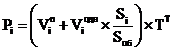 где: Vin - объем (количество) потребленной за расчетный период в i-м жилом или нежилом помещении в многоквартирном доме тепловой энергии, определенный при осуществлении оплаты коммунальной услуги по отоплению в течение отопительного периода по показаниям индивидуального или общего (квартирного) прибора учета в i-м жилом или нежилом помещении, Viодн - объем (количество) тепловой энергии, предоставленный за расчетный период в многоквартирный дом, оборудованный коллективным (общедомовым) прибором учета тепловой энергии, за исключением объема (количества) тепловой энергии, потребленного во всех жилых или нежилых помещениях в многоквартирном доме, который определяется по формуле: 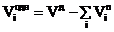 где:  Vд - объем (количество) потребленной за расчетный период в многоквартирном доме тепловой энергии, определенный при осуществлении оплаты коммунальной услуги по отоплению в течение отопительного сезона по показаниям коллективного (общедомового) прибора учета,

Si - общая площадь i-го помещения (жилого или нежилого) в многоквартирном доме;

Sоб - общая площадь всех жилых и нежилых помещений в многоквартирном доме;

TT - тариф на тепловую энергию, установленный в соответствии с законодательством Российской Федерации.